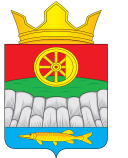 АДМИНИСТРАЦИЯ КРУТОЯРСКОГО СЕЛЬСОВЕТАУЖУРСКОГО РАЙОНА КРАСНОЯРСКОГО КРАЯПОСТАНОВЛЕНИЕ21.08.2020                                       с. Крутояр                                      № 52Об отмене постановления № 38 от 24.12.2010 г. «Об утверждении административного регламентапо осуществлению муниципального земельного контроля на территории Крутоярского сельсовета»   В связи с Представлением Прокуратуры Ужурского района № 7-01-2020 от 13.08.2020 , ПОСТАНОВЛЯЮ:Отменить постановление администрации Крутоярского сельсовета № 38 от 24.12.2010 г. «Об утверждении административного регламента по осуществлению муниципального земельного контроля  на территории Крутоярского сельсовета»Постановление вступает в силу в день, следующий за днем его официального опубликования в газете «Крутоярские вести».Глава сельсовета                                                                                  Е.В. Можина